Liste des documents :ATOM’SPORTS ENTENTE TRICASTIN HANDBALLDOSSIER D’INSCRIPTION SAISON 2017 / 2018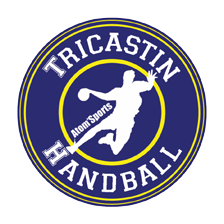 - Fiche Renseignements divers.Fiche destinée à la trésorerie.Photo d’identité.Certificat médical avec la mention autoriser la pratique du HANDBALL EN COMPETITION.Carte d’identité (coté photo, dans un format lisible)Autorisation parentale (pour les mineurs / voir exemple joint).Règlement financierListe des étapes pour saisir et valider une licenceCompléter le dossier d’inscriptionVous réglez votre cotisation suivant le tableau, vous pouvez utiliser les solutions de type Top-Dep'Art, n° carte M'ra (si vous n’avez pas reçu les chèques collégiens ou le n° de carte M’ra, établir un chèque de caution)Vous devez retourner au club les trois documents :Fiche renseignement.Fiche trésorerie.cotisation Annuelle.Le club valide votre inscription sur IHand et saisie quelques données dans Ihand.Vous recevez un E-mail de IHand pour compléter et Finaliser votre licence (attention regarder vos courriers indésirables).Vous cliquez dans le lien du message "Compléter le formulaire".Vous contrôlez / modifiez (si utile) :les fautes d'orthographes en général (Nom, Prénom, adresse ….)N° de téléphoneAdresseetc…..Vous insérez, après les avoir scannés ou pris en photo :Carte Nationale Identité (coté photo, dans un format lisible)Autorisation du docteur avec la mention "pratique du Handball en compétition"Autorisation parentale pour les mineurs.Vous validez votre saisie (appuyer sur le bouton en bas à droite "FINALISER")Vous devrez ensuite donner au club votre Certificat médical et l’autorisation parentale pour les mineurs.Le club valide dans IHand votre licence.La Fédération de Handball valide la licence ou renvoi un mail pour d’éventuels problèmes de saisies (voir la case « motif » pour comprendre le refus de qualification de licence)Enfin, après toutes ces manipulations informatiques le licencier peut pratiquer le Handball en compétition.NOTA : Vous devrez avoir un ballon et une chasuble (rouge et bleu) pour chaque entraînement.ATOM’SPORTS ENTENTE TRICASTIN HANDBALLTableau de tarification des licences du club Saison 2017 / 2018Tarifs sans réductiontarifs avec réduction ou cautionTout dossier, pour être accepté devra être accompagné de son règlement financier.FICHE DESTINEE  A LA TRESORERIE (obligatoire)Nom et prénom du licencié : . . . . . . . . . . . . . . . . . . . . . . . . . . . .. . . . . . . . . . . . .Catégorie d’entrainement : . . . . . . . . . .4 chèques au maximum encaissable à l’ordre de l’Entente Tricastin Handball au mois deDécembre 2017 dernier délai.Si le dossier est incomplet, il vous sera retourné.Réservé trésorerieRENSEIGNEMENTS  DIVERSTABLEAU A REMPLIRAdresse Mail pour recevoir votre licence via Internet : . . . . . . . . . . . . . . . . . . . . . . . . . . . . . . . . . . . . . . . . . . . . . . . . . . . . . . . . . . . . @. . . . . . . . . . . . . . . . . . . . . . . . . . . . . . . . . . ..Entente Tricastin Handball - Bd Raoul Dautry - Halle des sports  26700 PIERRELATTETel : 04 75 96 40 92   *  Mail : 5126019@ffhandball.net  *  Site : http:// tricastin-handball.clubeo.comLe club a besoin de vous !Si vous êtes prêt à aider l’association pour lui permettre d’avancer sereinement dans le futur, vous pouvez dès à présent participer en lui apportant votre soutien.En effet, le club recherche des sponsors et des parents bénévoles pour l’organisation des rencontres (tables de marque, goûté, organisation des déplacements).Vous connaissez des partenaires potentiels, contactez M. Claude CHASTAN à l’adresse c.chastan@hotmail.com.Vous souhaitez participer à l’organisation des compétitions, envoyez un mail à l’adresse suivante 5126019@ffhandball.net.Merci de votre implication !Entente Tricastin Handball - Bd Raoul Dautry - Halle des sports  26700 PIERRELATTETel : 04 75 96 40 92  *  Mail : 5126019@ffhandball.net  *  Site : http:// tricastin-handball.clubeo.com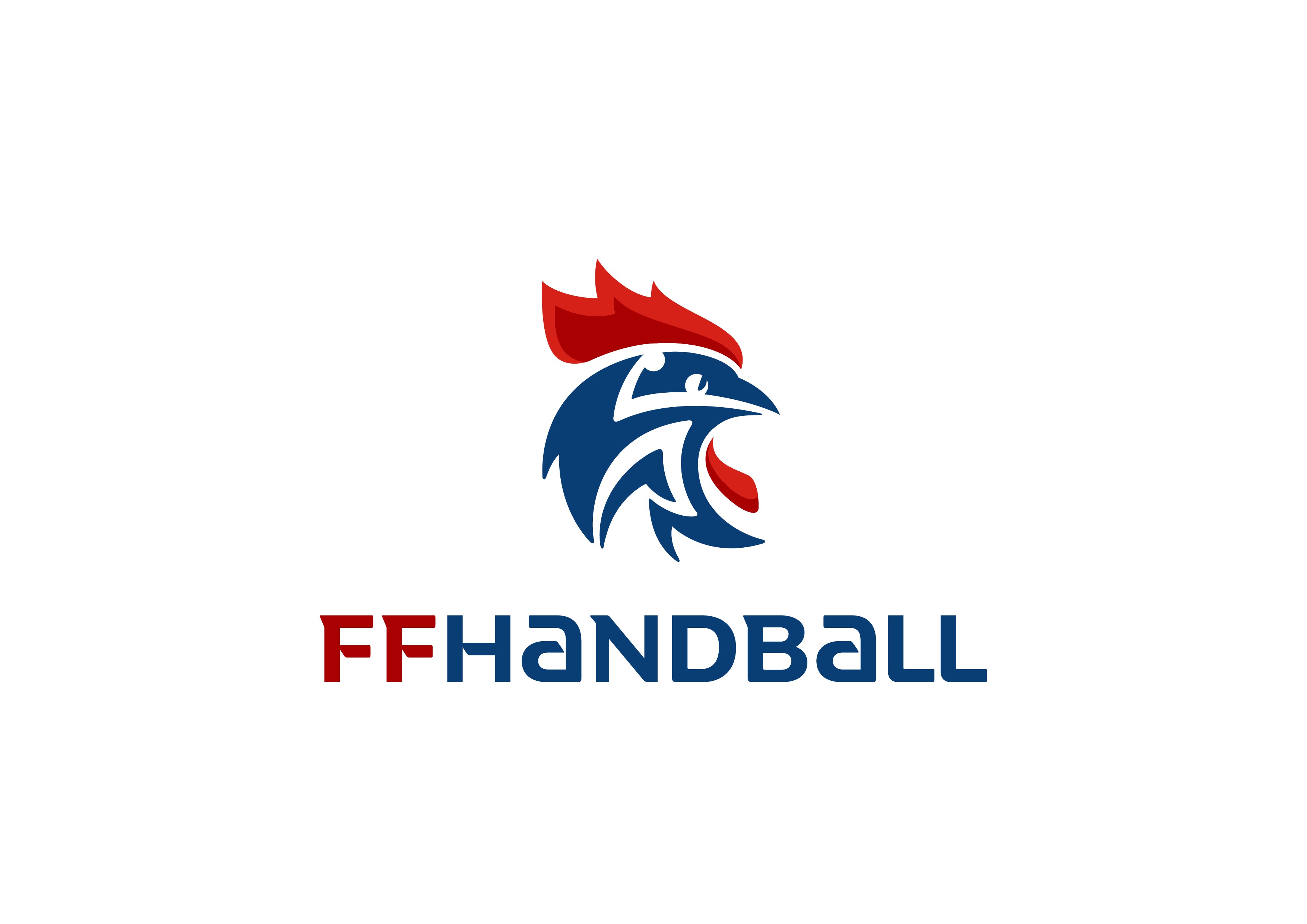 CERTIFICAT MÉDICAL(Article L231-2 du code du sport)Je soussigné(e), docteurcertifie avoir examiné ce jour	M.	Mme né(e) le (jj/mm/aaaa) :et n’avoir décelé aucune contre-indication à la pratique du handball en compétition ou en loisir.Date (jj/mm/aaaa) :Signature et tampon du praticienobligatoiresDonnées morphologiques facultatives communiquées pour permettre une analyse globale fédérale anonymée :AUTORISATION PARENTALESAISON 2017-2018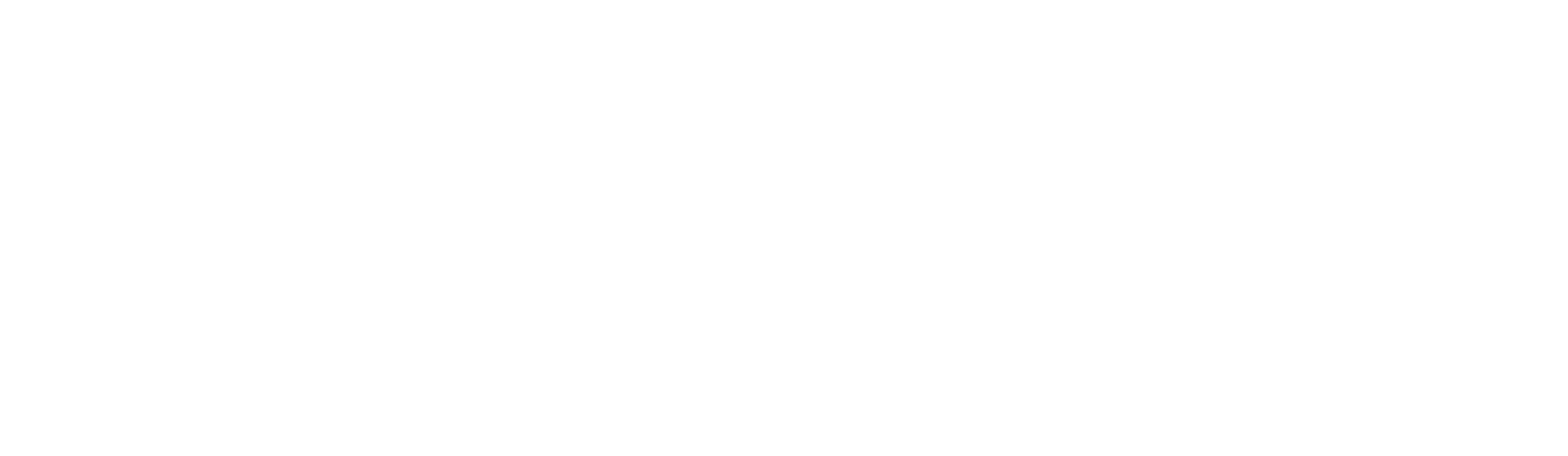 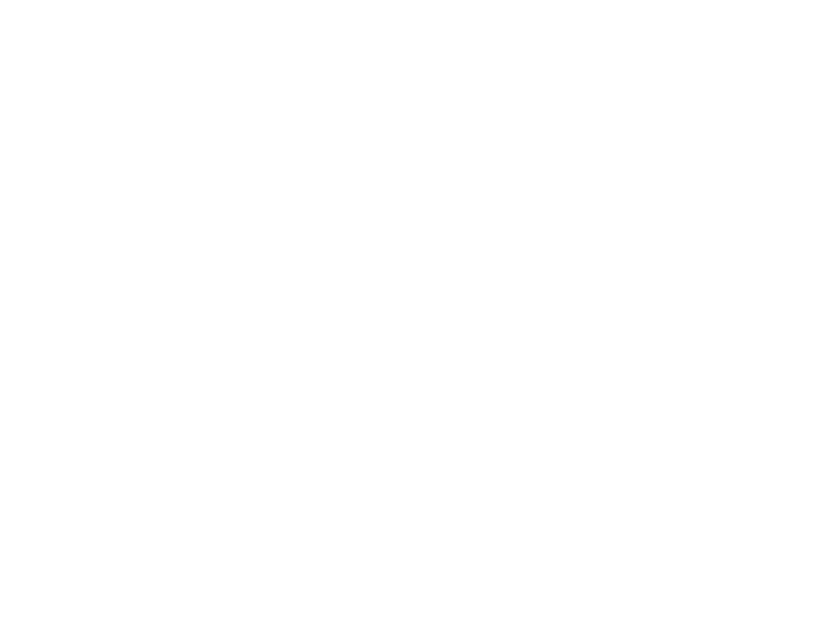 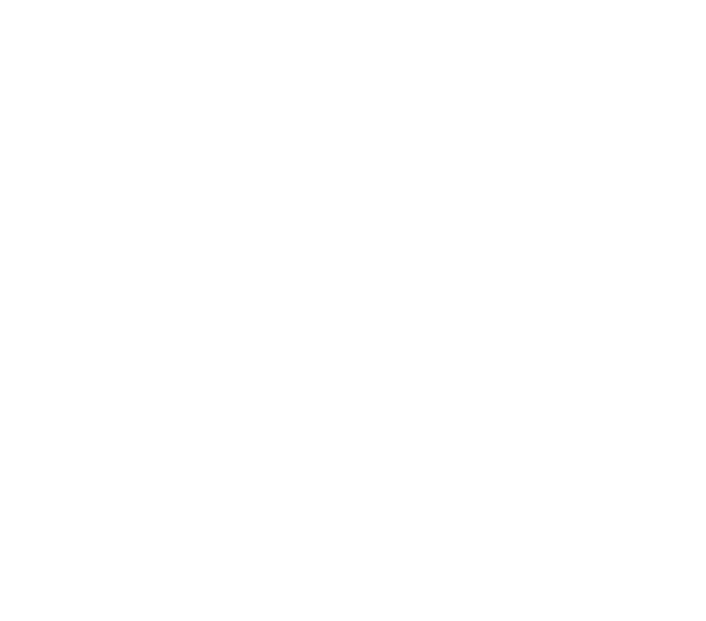 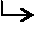 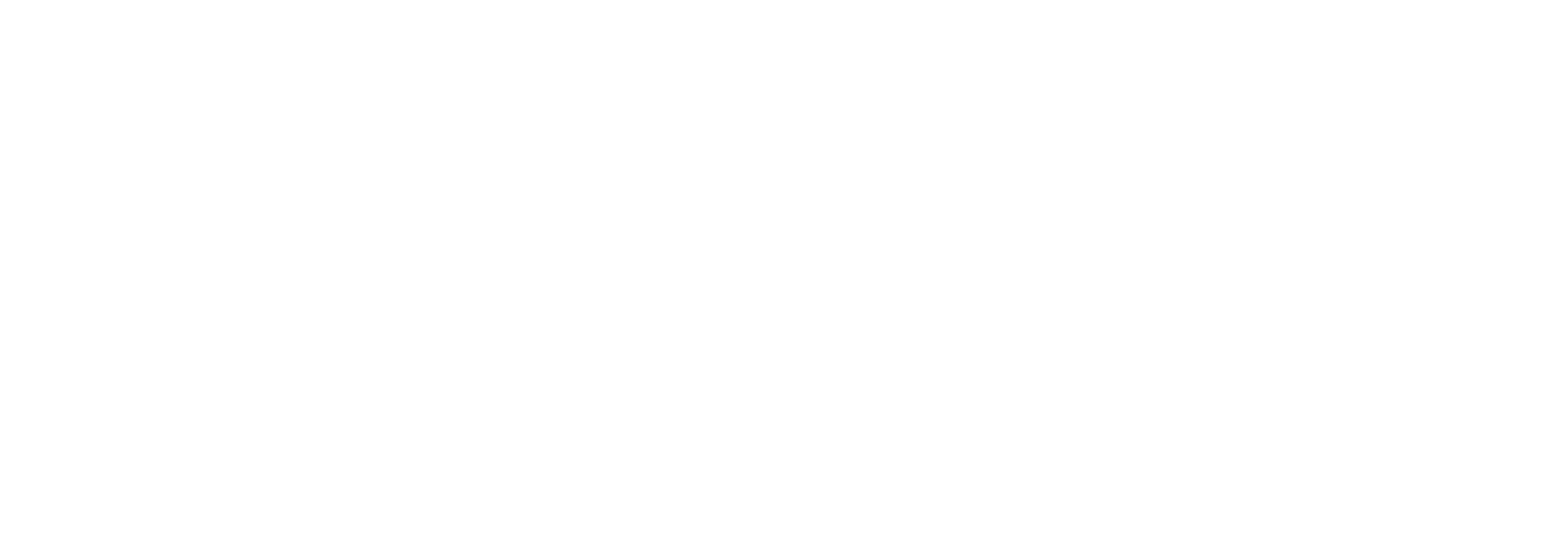 CatégoriesAnnéesLicence (fédération, ligue, comité)Cotisation (club)Tarifs Licences (1)Licence+cotisationTarifs licence avec mutation (1)Réduction (non cumulable) suite aux actions effectuées au sein du club la saison précédente à confirmer par le club.Réduction (non cumulable) suite aux actions effectuées au sein du club la saison précédente à confirmer par le club.Réduction (non cumulable) suite aux actions effectuées au sein du club la saison précédente à confirmer par le club.Réduction (non cumulable) suite aux actions effectuées au sein du club la saison précédente à confirmer par le club.Total (2)CatégoriesAnnéesLicence (fédération, ligue, comité)Cotisation (club)Tarifs Licences (1)Licence+cotisationTarifs licence avec mutation (1)Arbitre Dépt.EntraineurAJInscription JanvierTotal (2)Ecole de handball11-10-0942,65 €67,35110 €-30€-11 M/F08-0749,45 €80,55 €130 €-40€-13 M/F06-0554,30 €85,70 €140 €210€+70€ de caution-40€-15 M/F04-0354,30 €85,70 €140 €210€+70€ de caution-40€-40€-18 M/F02-01-0065,90 €84,10 €150 €265€+115€ de-55-40€-50€Séniors M/F00 et -65,90 €94,10 €160 €275€+115€ de-125€-60€-50€Loisirs mixte01 et -59,65 €50,35 €110 €-75€-40€-35€Dirigeants01 et -51,75 €28,25 €80€PRIX DE LA LICENCEPRIX DE LA LICENCEMontantPRIX DE LA LICENCEPRIX DE LA LICENCERéductionDésignation :-Reste à Payer	Reste à Payer	Chèque(s)N°Date encaissement :MontantChèque(s)1 erChèque(s)2 èmeChèque(s)3 èmeChèque(s)4 èmeLiquideRemis à :Date ://Carte M’RAN° :	Date Naissance :N° :	Date Naissance :Caution avant carte M'RA (30€) ou chèque collégien Top Dep'Art (25€)A fournir si vous n’avez pas reçu les chèques ou la	Chèque N° :carte. Passé décembre 2017 si pas de retour encaissement du chèque de caution.Caution avant carte M'RA (30€) ou chèque collégien Top Dep'Art (25€)A fournir si vous n’avez pas reçu les chèques ou la	Chèque N° :carte. Passé décembre 2017 si pas de retour encaissement du chèque de caution.Caution avant carte M'RA (30€) ou chèque collégien Top Dep'Art (25€)A fournir si vous n’avez pas reçu les chèques ou la	Chèque N° :carte. Passé décembre 2017 si pas de retour encaissement du chèque de caution.Autres PayementDésignation :Cat.TarifRéductionCDALDSLICENCIEPEREMEREConjoint du licenciéPersonne à Prévenir en casEmployeursNomIMPORTANTMentionner si votre employeur est Areva NC, CEA, SET (indispensable pour la subvention Atom'Sports)IMPORTANTMentionner si votre employeur est Areva NC, CEA, SET (indispensable pour la subvention Atom'Sports)IMPORTANTMentionner si votre employeur est Areva NC, CEA, SET (indispensable pour la subvention Atom'Sports)PrénomIMPORTANTMentionner si votre employeur est Areva NC, CEA, SET (indispensable pour la subvention Atom'Sports)IMPORTANTMentionner si votre employeur est Areva NC, CEA, SET (indispensable pour la subvention Atom'Sports)IMPORTANTMentionner si votre employeur est Areva NC, CEA, SET (indispensable pour la subvention Atom'Sports)Tél. FixeIMPORTANTMentionner si votre employeur est Areva NC, CEA, SET (indispensable pour la subvention Atom'Sports)IMPORTANTMentionner si votre employeur est Areva NC, CEA, SET (indispensable pour la subvention Atom'Sports)IMPORTANTMentionner si votre employeur est Areva NC, CEA, SET (indispensable pour la subvention Atom'Sports)Tél. PortableRègles de bonnes conduitesLe club de Handball n'est pas une garderie ni une société de transport.L'inscription au club comprend des entraînements et matchs. Trop d'absences perturbent le bon fonctionnement du groupe.Comme d'habitude, respecter les entraînements et informer les éducateurs de vos indisponibilités.Règles de bonnes conduitesLe club de Handball n'est pas une garderie ni une société de transport.L'inscription au club comprend des entraînements et matchs. Trop d'absences perturbent le bon fonctionnement du groupe.Comme d'habitude, respecter les entraînements et informer les éducateurs de vos indisponibilités.Règles de bonnes conduitesLe club de Handball n'est pas une garderie ni une société de transport.L'inscription au club comprend des entraînements et matchs. Trop d'absences perturbent le bon fonctionnement du groupe.Comme d'habitude, respecter les entraînements et informer les éducateurs de vos indisponibilités.Date NaissanceRègles de bonnes conduitesLe club de Handball n'est pas une garderie ni une société de transport.L'inscription au club comprend des entraînements et matchs. Trop d'absences perturbent le bon fonctionnement du groupe.Comme d'habitude, respecter les entraînements et informer les éducateurs de vos indisponibilités.Règles de bonnes conduitesLe club de Handball n'est pas une garderie ni une société de transport.L'inscription au club comprend des entraînements et matchs. Trop d'absences perturbent le bon fonctionnement du groupe.Comme d'habitude, respecter les entraînements et informer les éducateurs de vos indisponibilités.Règles de bonnes conduitesLe club de Handball n'est pas une garderie ni une société de transport.L'inscription au club comprend des entraînements et matchs. Trop d'absences perturbent le bon fonctionnement du groupe.Comme d'habitude, respecter les entraînements et informer les éducateurs de vos indisponibilités.Départ. de NaissanceRègles de bonnes conduitesLe club de Handball n'est pas une garderie ni une société de transport.L'inscription au club comprend des entraînements et matchs. Trop d'absences perturbent le bon fonctionnement du groupe.Comme d'habitude, respecter les entraînements et informer les éducateurs de vos indisponibilités.Règles de bonnes conduitesLe club de Handball n'est pas une garderie ni une société de transport.L'inscription au club comprend des entraînements et matchs. Trop d'absences perturbent le bon fonctionnement du groupe.Comme d'habitude, respecter les entraînements et informer les éducateurs de vos indisponibilités.Règles de bonnes conduitesLe club de Handball n'est pas une garderie ni une société de transport.L'inscription au club comprend des entraînements et matchs. Trop d'absences perturbent le bon fonctionnement du groupe.Comme d'habitude, respecter les entraînements et informer les éducateurs de vos indisponibilités.Ville de NaissanceRègles de bonnes conduitesLe club de Handball n'est pas une garderie ni une société de transport.L'inscription au club comprend des entraînements et matchs. Trop d'absences perturbent le bon fonctionnement du groupe.Comme d'habitude, respecter les entraînements et informer les éducateurs de vos indisponibilités.Règles de bonnes conduitesLe club de Handball n'est pas une garderie ni une société de transport.L'inscription au club comprend des entraînements et matchs. Trop d'absences perturbent le bon fonctionnement du groupe.Comme d'habitude, respecter les entraînements et informer les éducateurs de vos indisponibilités.Règles de bonnes conduitesLe club de Handball n'est pas une garderie ni une société de transport.L'inscription au club comprend des entraînements et matchs. Trop d'absences perturbent le bon fonctionnement du groupe.Comme d'habitude, respecter les entraînements et informer les éducateurs de vos indisponibilités.Adresse PostaleRègles de bonnes conduitesLe club de Handball n'est pas une garderie ni une société de transport.L'inscription au club comprend des entraînements et matchs. Trop d'absences perturbent le bon fonctionnement du groupe.Comme d'habitude, respecter les entraînements et informer les éducateurs de vos indisponibilités.Règles de bonnes conduitesLe club de Handball n'est pas une garderie ni une société de transport.L'inscription au club comprend des entraînements et matchs. Trop d'absences perturbent le bon fonctionnement du groupe.Comme d'habitude, respecter les entraînements et informer les éducateurs de vos indisponibilités.Règles de bonnes conduitesLe club de Handball n'est pas une garderie ni une société de transport.L'inscription au club comprend des entraînements et matchs. Trop d'absences perturbent le bon fonctionnement du groupe.Comme d'habitude, respecter les entraînements et informer les éducateurs de vos indisponibilités.CPRègles de bonnes conduitesLe club de Handball n'est pas une garderie ni une société de transport.L'inscription au club comprend des entraînements et matchs. Trop d'absences perturbent le bon fonctionnement du groupe.Comme d'habitude, respecter les entraînements et informer les éducateurs de vos indisponibilités.Règles de bonnes conduitesLe club de Handball n'est pas une garderie ni une société de transport.L'inscription au club comprend des entraînements et matchs. Trop d'absences perturbent le bon fonctionnement du groupe.Comme d'habitude, respecter les entraînements et informer les éducateurs de vos indisponibilités.Règles de bonnes conduitesLe club de Handball n'est pas une garderie ni une société de transport.L'inscription au club comprend des entraînements et matchs. Trop d'absences perturbent le bon fonctionnement du groupe.Comme d'habitude, respecter les entraînements et informer les éducateurs de vos indisponibilités.VilleRègles de bonnes conduitesLe club de Handball n'est pas une garderie ni une société de transport.L'inscription au club comprend des entraînements et matchs. Trop d'absences perturbent le bon fonctionnement du groupe.Comme d'habitude, respecter les entraînements et informer les éducateurs de vos indisponibilités.Règles de bonnes conduitesLe club de Handball n'est pas une garderie ni une société de transport.L'inscription au club comprend des entraînements et matchs. Trop d'absences perturbent le bon fonctionnement du groupe.Comme d'habitude, respecter les entraînements et informer les éducateurs de vos indisponibilités.Règles de bonnes conduitesLe club de Handball n'est pas une garderie ni une société de transport.L'inscription au club comprend des entraînements et matchs. Trop d'absences perturbent le bon fonctionnement du groupe.Comme d'habitude, respecter les entraînements et informer les éducateurs de vos indisponibilités.Droitier / GaucherRègles de bonnes conduitesLe club de Handball n'est pas une garderie ni une société de transport.L'inscription au club comprend des entraînements et matchs. Trop d'absences perturbent le bon fonctionnement du groupe.Comme d'habitude, respecter les entraînements et informer les éducateurs de vos indisponibilités.Règles de bonnes conduitesLe club de Handball n'est pas une garderie ni une société de transport.L'inscription au club comprend des entraînements et matchs. Trop d'absences perturbent le bon fonctionnement du groupe.Comme d'habitude, respecter les entraînements et informer les éducateurs de vos indisponibilités.Règles de bonnes conduitesLe club de Handball n'est pas une garderie ni une société de transport.L'inscription au club comprend des entraînements et matchs. Trop d'absences perturbent le bon fonctionnement du groupe.Comme d'habitude, respecter les entraînements et informer les éducateurs de vos indisponibilités.TailleRègles de bonnes conduitesLe club de Handball n'est pas une garderie ni une société de transport.L'inscription au club comprend des entraînements et matchs. Trop d'absences perturbent le bon fonctionnement du groupe.Comme d'habitude, respecter les entraînements et informer les éducateurs de vos indisponibilités.Règles de bonnes conduitesLe club de Handball n'est pas une garderie ni une société de transport.L'inscription au club comprend des entraînements et matchs. Trop d'absences perturbent le bon fonctionnement du groupe.Comme d'habitude, respecter les entraînements et informer les éducateurs de vos indisponibilités.Règles de bonnes conduitesLe club de Handball n'est pas une garderie ni une société de transport.L'inscription au club comprend des entraînements et matchs. Trop d'absences perturbent le bon fonctionnement du groupe.Comme d'habitude, respecter les entraînements et informer les éducateurs de vos indisponibilités.Ecole FréquentéeRègles de bonnes conduitesLe club de Handball n'est pas une garderie ni une société de transport.L'inscription au club comprend des entraînements et matchs. Trop d'absences perturbent le bon fonctionnement du groupe.Comme d'habitude, respecter les entraînements et informer les éducateurs de vos indisponibilités.Règles de bonnes conduitesLe club de Handball n'est pas une garderie ni une société de transport.L'inscription au club comprend des entraînements et matchs. Trop d'absences perturbent le bon fonctionnement du groupe.Comme d'habitude, respecter les entraînements et informer les éducateurs de vos indisponibilités.Règles de bonnes conduitesLe club de Handball n'est pas une garderie ni une société de transport.L'inscription au club comprend des entraînements et matchs. Trop d'absences perturbent le bon fonctionnement du groupe.Comme d'habitude, respecter les entraînements et informer les éducateurs de vos indisponibilités.Fonction dans le ClubRègles de bonnes conduitesLe club de Handball n'est pas une garderie ni une société de transport.L'inscription au club comprend des entraînements et matchs. Trop d'absences perturbent le bon fonctionnement du groupe.Comme d'habitude, respecter les entraînements et informer les éducateurs de vos indisponibilités.Règles de bonnes conduitesLe club de Handball n'est pas une garderie ni une société de transport.L'inscription au club comprend des entraînements et matchs. Trop d'absences perturbent le bon fonctionnement du groupe.Comme d'habitude, respecter les entraînements et informer les éducateurs de vos indisponibilités.Règles de bonnes conduitesLe club de Handball n'est pas une garderie ni une société de transport.L'inscription au club comprend des entraînements et matchs. Trop d'absences perturbent le bon fonctionnement du groupe.Comme d'habitude, respecter les entraînements et informer les éducateurs de vos indisponibilités.